新竹縣107年度提升學生英語學習成效 辦理英語日活動成果摘要表     新竹縣107年度提升學生英語學習成效           寶山國小辦理英語日活動績效評估表   承辦學校活動名稱辦理日期時間辦理地點實際參加人數成果摘要寶山國小英文卡片與信封書寫107年4月19日禮堂46讓學生學會如何用英文寫信。讓學生應用日常所學英文來寫作。活動名稱英文卡片與信封書寫英文卡片與信封書寫英文卡片與信封書寫英文卡片與信封書寫英文卡片與信封書寫辦理方式□比賽 □觀摩表演 □融入課程 █活動 □其他         □比賽 □觀摩表演 □融入課程 █活動 □其他         □比賽 □觀摩表演 □融入課程 █活動 □其他         □比賽 □觀摩表演 □融入課程 █活動 □其他         □比賽 □觀摩表演 □融入課程 █活動 □其他         辦理地點禮堂禮堂計畫補助金額15001500辦理日期時間107年4月19日上午   8  時~  10 時107年4月19日上午   8  時~  10 時對象全校學生全校學生活動內容介紹說明英文信封的書寫規則說明英文信的書寫技巧小朋友實作說明英文信封的書寫規則說明英文信的書寫技巧小朋友實作說明英文信封的書寫規則說明英文信的書寫技巧小朋友實作說明英文信封的書寫規則說明英文信的書寫技巧小朋友實作說明英文信封的書寫規則說明英文信的書寫技巧小朋友實作1.參加人數/次實際參與人數          46       人實際參與人數          46       人實際參與人數          46       人實際參與人數          46       人實際參與人數          46       人2.計畫效益【實際執行成果】讓學生體驗英文書信的寫作流程。從活動中學習，寓教於樂。讓學生體驗英文書信的寫作流程。從活動中學習，寓教於樂。讓學生體驗英文書信的寫作流程。從活動中學習，寓教於樂。讓學生體驗英文書信的寫作流程。從活動中學習，寓教於樂。讓學生體驗英文書信的寫作流程。從活動中學習，寓教於樂。3.投入人力資源全校老師全校老師全校老師全校老師全校老師4.整體效益評估【結論請分點】讓學生從活動中應用日常英文。讓學生學會互相幫忙與討論的精神。讓學生從活動中應用日常英文。讓學生學會互相幫忙與討論的精神。讓學生從活動中應用日常英文。讓學生學會互相幫忙與討論的精神。讓學生從活動中應用日常英文。讓學生學會互相幫忙與討論的精神。讓學生從活動中應用日常英文。讓學生學會互相幫忙與討論的精神。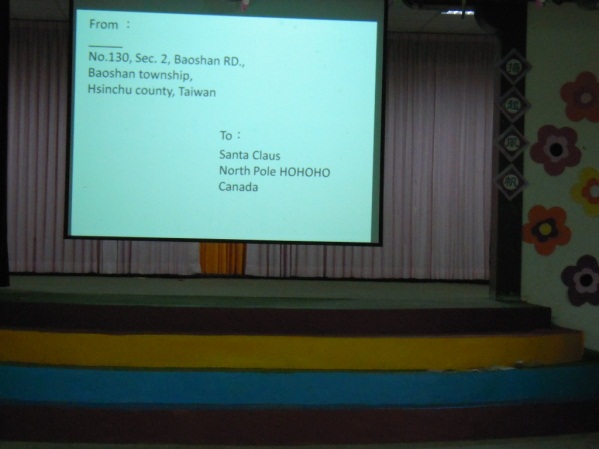 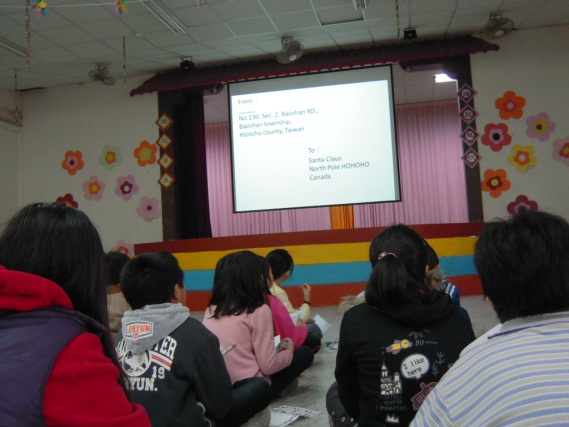 介紹英文信和信封的書寫介紹英文信和信封的書寫介紹英文信和信封的書寫小朋友認真聽老師說明小朋友認真聽老師說明小朋友認真聽老師說明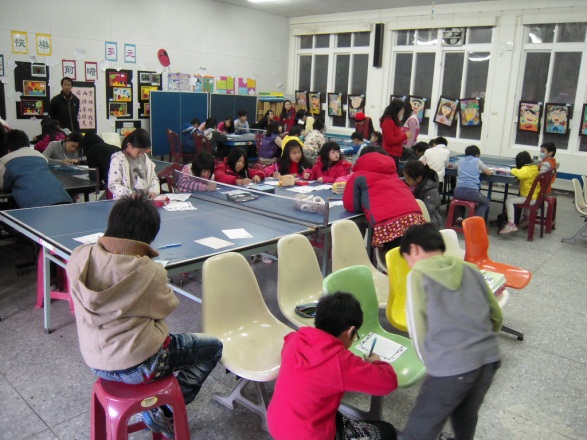 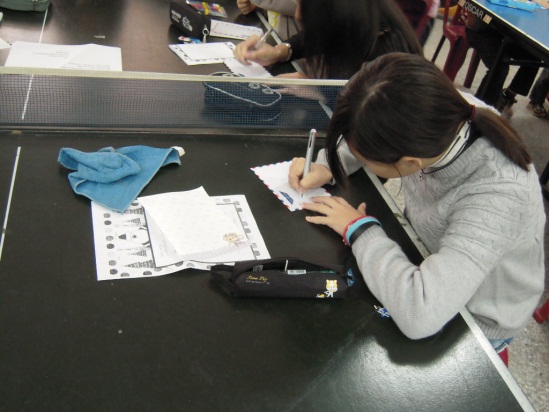 開始自己動手寫開始自己動手寫開始自己動手寫我要把信封畫得美美的我要把信封畫得美美的我要把信封畫得美美的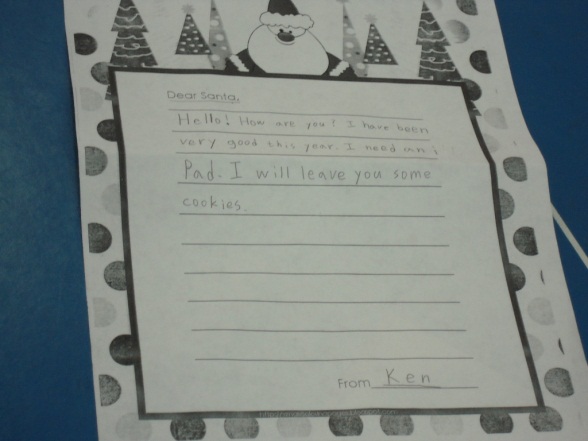 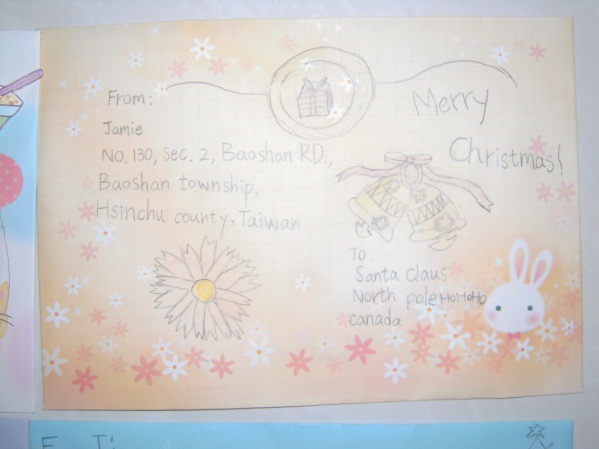 內容完成了！內容完成了！內容完成了！完成可愛的信封！完成可愛的信封！完成可愛的信封！